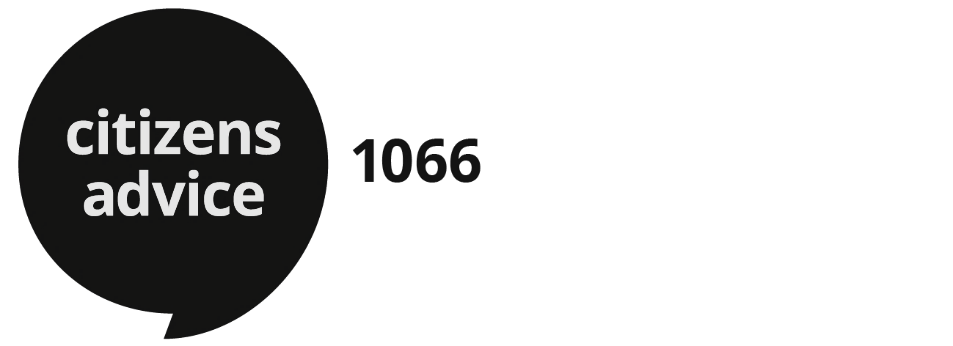 CONFIDENTIAL APPLICATION FORMPlease return to: Chief OfficerCitizens Advice 1066The Magnet Centre1 Christ Church CourtyardLondon RoadSt Leonards-on-SeaTN37 6GLEmail: recruitment@citizensadvice1066.co.ukPlease return this form toRecruitment@citizensadvice1066.co.uk Or by post:Chief OfficerCitizens Advice 1066The Magnet Centre1 Christ Church CourtyardLondon RoadSt Leonards-on-SeaTN37 6GLSECTION 1SECTION 1SECTION 1SECTION 1SECTION 1Please refer to the Guidance Notes for Applicants before completing this application form.We value diversity, promote equality and challenge discrimination. We encourage and welcome applications from suitably skilled candidates from all backgrounds. Members of the recruitment panel will consider information you provide against the person specification for the role to decide whether you will be shortlisted for an interview. It is therefore essential that you complete the form fully and that you clearly demonstrate how you meet each point on the person specification. Please note that CVs are not accepted.Please refer to the Guidance Notes for Applicants before completing this application form.We value diversity, promote equality and challenge discrimination. We encourage and welcome applications from suitably skilled candidates from all backgrounds. Members of the recruitment panel will consider information you provide against the person specification for the role to decide whether you will be shortlisted for an interview. It is therefore essential that you complete the form fully and that you clearly demonstrate how you meet each point on the person specification. Please note that CVs are not accepted.Please refer to the Guidance Notes for Applicants before completing this application form.We value diversity, promote equality and challenge discrimination. We encourage and welcome applications from suitably skilled candidates from all backgrounds. Members of the recruitment panel will consider information you provide against the person specification for the role to decide whether you will be shortlisted for an interview. It is therefore essential that you complete the form fully and that you clearly demonstrate how you meet each point on the person specification. Please note that CVs are not accepted.Please refer to the Guidance Notes for Applicants before completing this application form.We value diversity, promote equality and challenge discrimination. We encourage and welcome applications from suitably skilled candidates from all backgrounds. Members of the recruitment panel will consider information you provide against the person specification for the role to decide whether you will be shortlisted for an interview. It is therefore essential that you complete the form fully and that you clearly demonstrate how you meet each point on the person specification. Please note that CVs are not accepted.Please refer to the Guidance Notes for Applicants before completing this application form.We value diversity, promote equality and challenge discrimination. We encourage and welcome applications from suitably skilled candidates from all backgrounds. Members of the recruitment panel will consider information you provide against the person specification for the role to decide whether you will be shortlisted for an interview. It is therefore essential that you complete the form fully and that you clearly demonstrate how you meet each point on the person specification. Please note that CVs are not accepted.Candidate ref. number (for office use only)Position applied forPosition applied forPosition applied forPosition applied forPosition applied forJob TitleJob ReferenceLocationPersonal Information and address for correspondencePersonal Information and address for correspondencePersonal Information and address for correspondencePersonal Information and address for correspondencePersonal Information and address for correspondenceFirst Name(s)Last NameAddressPostcodeTelephone (Home)Telephone (Work)May we contact you at work?MobileEmailWe will normally contact you by email, however, if you would prefer to be contacted using another method please let us know here:We will normally contact you by email, however, if you would prefer to be contacted using another method please let us know here:We will normally contact you by email, however, if you would prefer to be contacted using another method please let us know here:We will normally contact you by email, however, if you would prefer to be contacted using another method please let us know here:We will normally contact you by email, however, if you would prefer to be contacted using another method please let us know here:Entitlement to work in the UKEntitlement to work in the UKEntitlement to work in the UKEntitlement to work in the UKEntitlement to work in the UKTo take up this post you must have the right to work in the UK.Please note that Citizens Advice 1066 does not hold a sponsor licence and, therefore, cannot issue certificates of sponsorship under the points-based system.To take up this post you must have the right to work in the UK.Please note that Citizens Advice 1066 does not hold a sponsor licence and, therefore, cannot issue certificates of sponsorship under the points-based system.To take up this post you must have the right to work in the UK.Please note that Citizens Advice 1066 does not hold a sponsor licence and, therefore, cannot issue certificates of sponsorship under the points-based system.To take up this post you must have the right to work in the UK.Please note that Citizens Advice 1066 does not hold a sponsor licence and, therefore, cannot issue certificates of sponsorship under the points-based system.To take up this post you must have the right to work in the UK.Please note that Citizens Advice 1066 does not hold a sponsor licence and, therefore, cannot issue certificates of sponsorship under the points-based system.Criminal convictionsCriminal convictionsCriminal convictionsCriminal convictionsCriminal convictionsHaving a criminal record will not necessarily bar you from working for Citizens Advice 1066 – much will depend on the type of job you have applied for and the background and circumstances of your offence.  For some posts, an offer of employment will be subject to a Disclosure and Barring Service (DBS) check. If this applies to the post for which you are applying, this will be noted in the application pack.Please see Guidance Notes and Application Pack for further details.Having a criminal record will not necessarily bar you from working for Citizens Advice 1066 – much will depend on the type of job you have applied for and the background and circumstances of your offence.  For some posts, an offer of employment will be subject to a Disclosure and Barring Service (DBS) check. If this applies to the post for which you are applying, this will be noted in the application pack.Please see Guidance Notes and Application Pack for further details.Having a criminal record will not necessarily bar you from working for Citizens Advice 1066 – much will depend on the type of job you have applied for and the background and circumstances of your offence.  For some posts, an offer of employment will be subject to a Disclosure and Barring Service (DBS) check. If this applies to the post for which you are applying, this will be noted in the application pack.Please see Guidance Notes and Application Pack for further details.Having a criminal record will not necessarily bar you from working for Citizens Advice 1066 – much will depend on the type of job you have applied for and the background and circumstances of your offence.  For some posts, an offer of employment will be subject to a Disclosure and Barring Service (DBS) check. If this applies to the post for which you are applying, this will be noted in the application pack.Please see Guidance Notes and Application Pack for further details.Having a criminal record will not necessarily bar you from working for Citizens Advice 1066 – much will depend on the type of job you have applied for and the background and circumstances of your offence.  For some posts, an offer of employment will be subject to a Disclosure and Barring Service (DBS) check. If this applies to the post for which you are applying, this will be noted in the application pack.Please see Guidance Notes and Application Pack for further details.Have you had any previous convictions not regarded as spent under the Rehabilitation of Offenders Act 1974?   Have you had any previous convictions not regarded as spent under the Rehabilitation of Offenders Act 1974?   Have you had any previous convictions not regarded as spent under the Rehabilitation of Offenders Act 1974?   YesNoIf YES please provide details of the offence and the date of conviction:If YES please provide details of the offence and the date of conviction:If YES please provide details of the offence and the date of conviction:If YES please provide details of the offence and the date of conviction:If YES please provide details of the offence and the date of conviction:ReferencesReferencesReferencesReferencesReferencesPlease provide the names, addresses, telephone numbers and email addresses of two people who may be approached for references. One of these should be your present or most recent employer, the other could be someone who knows you in a work related, voluntary or academic capacity. Both referees should be able to comment on your suitability for the post applied for. References will only be taken up for successful candidates following interview.Please provide the names, addresses, telephone numbers and email addresses of two people who may be approached for references. One of these should be your present or most recent employer, the other could be someone who knows you in a work related, voluntary or academic capacity. Both referees should be able to comment on your suitability for the post applied for. References will only be taken up for successful candidates following interview.Please provide the names, addresses, telephone numbers and email addresses of two people who may be approached for references. One of these should be your present or most recent employer, the other could be someone who knows you in a work related, voluntary or academic capacity. Both referees should be able to comment on your suitability for the post applied for. References will only be taken up for successful candidates following interview.Please provide the names, addresses, telephone numbers and email addresses of two people who may be approached for references. One of these should be your present or most recent employer, the other could be someone who knows you in a work related, voluntary or academic capacity. Both referees should be able to comment on your suitability for the post applied for. References will only be taken up for successful candidates following interview.Please provide the names, addresses, telephone numbers and email addresses of two people who may be approached for references. One of these should be your present or most recent employer, the other could be someone who knows you in a work related, voluntary or academic capacity. Both referees should be able to comment on your suitability for the post applied for. References will only be taken up for successful candidates following interview.Referee 1Referee 1NameNameAddressAddressPostcodePostcodeTelephoneTelephoneEmailEmailIn which context does this referee know you?In which context does this referee know you?Referee 2Referee 2NameNameAddressAddressPostcodePostcodeTelephoneTelephoneEmailEmailIn which context does this referee know you?In which context does this referee know you?SECTION 2SECTION 2SECTION 2SECTION 2SECTION 2SECTION 2SECTION 2SECTION 2Information, experience, knowledge, skills and abilitiesInformation, experience, knowledge, skills and abilitiesInformation, experience, knowledge, skills and abilitiesInformation, experience, knowledge, skills and abilitiesInformation, experience, knowledge, skills and abilitiesInformation, experience, knowledge, skills and abilitiesInformation, experience, knowledge, skills and abilitiesInformation, experience, knowledge, skills and abilitiesIMPORTANT INFORMATIONIt is essential that you complete this section in full. Please refer to the Guidance Notes for Applicants for further details.Please explain and demonstrate how your experience, skills and knowledge meet the selection criteria for the post described in the Person Specification (found in the Job Pack).Please ensure that you address all the criteria on the person specification using the same order and numbers.IMPORTANT INFORMATIONIt is essential that you complete this section in full. Please refer to the Guidance Notes for Applicants for further details.Please explain and demonstrate how your experience, skills and knowledge meet the selection criteria for the post described in the Person Specification (found in the Job Pack).Please ensure that you address all the criteria on the person specification using the same order and numbers.IMPORTANT INFORMATIONIt is essential that you complete this section in full. Please refer to the Guidance Notes for Applicants for further details.Please explain and demonstrate how your experience, skills and knowledge meet the selection criteria for the post described in the Person Specification (found in the Job Pack).Please ensure that you address all the criteria on the person specification using the same order and numbers.IMPORTANT INFORMATIONIt is essential that you complete this section in full. Please refer to the Guidance Notes for Applicants for further details.Please explain and demonstrate how your experience, skills and knowledge meet the selection criteria for the post described in the Person Specification (found in the Job Pack).Please ensure that you address all the criteria on the person specification using the same order and numbers.IMPORTANT INFORMATIONIt is essential that you complete this section in full. Please refer to the Guidance Notes for Applicants for further details.Please explain and demonstrate how your experience, skills and knowledge meet the selection criteria for the post described in the Person Specification (found in the Job Pack).Please ensure that you address all the criteria on the person specification using the same order and numbers.IMPORTANT INFORMATIONIt is essential that you complete this section in full. Please refer to the Guidance Notes for Applicants for further details.Please explain and demonstrate how your experience, skills and knowledge meet the selection criteria for the post described in the Person Specification (found in the Job Pack).Please ensure that you address all the criteria on the person specification using the same order and numbers.IMPORTANT INFORMATIONIt is essential that you complete this section in full. Please refer to the Guidance Notes for Applicants for further details.Please explain and demonstrate how your experience, skills and knowledge meet the selection criteria for the post described in the Person Specification (found in the Job Pack).Please ensure that you address all the criteria on the person specification using the same order and numbers.IMPORTANT INFORMATIONIt is essential that you complete this section in full. Please refer to the Guidance Notes for Applicants for further details.Please explain and demonstrate how your experience, skills and knowledge meet the selection criteria for the post described in the Person Specification (found in the Job Pack).Please ensure that you address all the criteria on the person specification using the same order and numbers.1.2.3.4.5.6.7.8.9.10.11.12.Career historyCareer historyCareer historyCareer historyCareer historyCareer historyCareer historyCareer historyPlease include your current / previous employment (including job training schemes), voluntary work, community activities, school placements, time caring for dependants etc. Please put in date order, starting with the most recent. (Continue on a separate sheet if necessary.)Please include your current / previous employment (including job training schemes), voluntary work, community activities, school placements, time caring for dependants etc. Please put in date order, starting with the most recent. (Continue on a separate sheet if necessary.)Please include your current / previous employment (including job training schemes), voluntary work, community activities, school placements, time caring for dependants etc. Please put in date order, starting with the most recent. (Continue on a separate sheet if necessary.)Please include your current / previous employment (including job training schemes), voluntary work, community activities, school placements, time caring for dependants etc. Please put in date order, starting with the most recent. (Continue on a separate sheet if necessary.)Please include your current / previous employment (including job training schemes), voluntary work, community activities, school placements, time caring for dependants etc. Please put in date order, starting with the most recent. (Continue on a separate sheet if necessary.)Please include your current / previous employment (including job training schemes), voluntary work, community activities, school placements, time caring for dependants etc. Please put in date order, starting with the most recent. (Continue on a separate sheet if necessary.)Please include your current / previous employment (including job training schemes), voluntary work, community activities, school placements, time caring for dependants etc. Please put in date order, starting with the most recent. (Continue on a separate sheet if necessary.)Please include your current / previous employment (including job training schemes), voluntary work, community activities, school placements, time caring for dependants etc. Please put in date order, starting with the most recent. (Continue on a separate sheet if necessary.)Employer’s name and address and type of business.Employer’s name and address and type of business.State position held and outline briefly the nature of the work and your responsibilities.State position held and outline briefly the nature of the work and your responsibilities.State position held and outline briefly the nature of the work and your responsibilities.State position held and outline briefly the nature of the work and your responsibilities.State position held and outline briefly the nature of the work and your responsibilities.State position held and outline briefly the nature of the work and your responsibilities.Dates:Dates:From:From:To:To:Reason for leaving:Reason for leaving:Reason for leaving:Reason for leaving:Reason for leaving:Reason for leaving:Dates:Dates:From:From:To:To:Reason for leaving:Reason for leaving:Reason for leaving:Reason for leaving:Reason for leaving:Reason for leaving:Dates:Dates:From:From:To:To:Reason for leaving:Reason for leaving:Reason for leaving:Reason for leaving:Reason for leaving:Reason for leaving:Dates:Dates:From:From:To:To:Reason for leaving:Reason for leaving:Reason for leaving:Reason for leaving:Reason for leaving:Reason for leaving:Educational historyEducational historyEducational historyEducational historyEducational historyEducational historyEducational historyEducational historyPlease give details of educational qualifications you have obtained from school, college, university etc.Please give details of educational qualifications you have obtained from school, college, university etc.Please give details of educational qualifications you have obtained from school, college, university etc.Please give details of educational qualifications you have obtained from school, college, university etc.Please give details of educational qualifications you have obtained from school, college, university etc.Please give details of educational qualifications you have obtained from school, college, university etc.Please give details of educational qualifications you have obtained from school, college, university etc.Please give details of educational qualifications you have obtained from school, college, university etc.SubjectSubjectSubjectLevelLevelLevelLevelGradeProfessional developmentProfessional developmentProfessional developmentProfessional developmentProfessional developmentProfessional developmentProfessional developmentProfessional developmentPlease give details of any professional qualifications, including membership of any professional bodies and any job-related training that you have undertaken.Please give details of any professional qualifications, including membership of any professional bodies and any job-related training that you have undertaken.Please give details of any professional qualifications, including membership of any professional bodies and any job-related training that you have undertaken.Please give details of any professional qualifications, including membership of any professional bodies and any job-related training that you have undertaken.Please give details of any professional qualifications, including membership of any professional bodies and any job-related training that you have undertaken.Please give details of any professional qualifications, including membership of any professional bodies and any job-related training that you have undertaken.Please give details of any professional qualifications, including membership of any professional bodies and any job-related training that you have undertaken.Please give details of any professional qualifications, including membership of any professional bodies and any job-related training that you have undertaken.Please tell us where you saw this post advertised.Please tell us where you saw this post advertised.Please tell us where you saw this post advertised.Please tell us where you saw this post advertised.Please tell us where you saw this post advertised.Please tell us where you saw this post advertised.Please tell us where you saw this post advertised.Please tell us where you saw this post advertised.DeclarationDeclarationDeclarationDeclarationDeclarationDeclarationDeclarationDeclarationData Protection Statement: I consent to this information being processed and stored for the purpose of recruitment and selection at Citizens Advice 1066 and if appointed, for the purposes of employment at Citizens Advice 1066.I confirm that to the best of my knowledge, the information I have provided on this application form is true and correct. I understand that if appointed on the basis of false information contained in this form, I may be summarily dismissed. Data Protection Statement: I consent to this information being processed and stored for the purpose of recruitment and selection at Citizens Advice 1066 and if appointed, for the purposes of employment at Citizens Advice 1066.I confirm that to the best of my knowledge, the information I have provided on this application form is true and correct. I understand that if appointed on the basis of false information contained in this form, I may be summarily dismissed. Data Protection Statement: I consent to this information being processed and stored for the purpose of recruitment and selection at Citizens Advice 1066 and if appointed, for the purposes of employment at Citizens Advice 1066.I confirm that to the best of my knowledge, the information I have provided on this application form is true and correct. I understand that if appointed on the basis of false information contained in this form, I may be summarily dismissed. Data Protection Statement: I consent to this information being processed and stored for the purpose of recruitment and selection at Citizens Advice 1066 and if appointed, for the purposes of employment at Citizens Advice 1066.I confirm that to the best of my knowledge, the information I have provided on this application form is true and correct. I understand that if appointed on the basis of false information contained in this form, I may be summarily dismissed. Data Protection Statement: I consent to this information being processed and stored for the purpose of recruitment and selection at Citizens Advice 1066 and if appointed, for the purposes of employment at Citizens Advice 1066.I confirm that to the best of my knowledge, the information I have provided on this application form is true and correct. I understand that if appointed on the basis of false information contained in this form, I may be summarily dismissed. Data Protection Statement: I consent to this information being processed and stored for the purpose of recruitment and selection at Citizens Advice 1066 and if appointed, for the purposes of employment at Citizens Advice 1066.I confirm that to the best of my knowledge, the information I have provided on this application form is true and correct. I understand that if appointed on the basis of false information contained in this form, I may be summarily dismissed. Data Protection Statement: I consent to this information being processed and stored for the purpose of recruitment and selection at Citizens Advice 1066 and if appointed, for the purposes of employment at Citizens Advice 1066.I confirm that to the best of my knowledge, the information I have provided on this application form is true and correct. I understand that if appointed on the basis of false information contained in this form, I may be summarily dismissed. Data Protection Statement: I consent to this information being processed and stored for the purpose of recruitment and selection at Citizens Advice 1066 and if appointed, for the purposes of employment at Citizens Advice 1066.I confirm that to the best of my knowledge, the information I have provided on this application form is true and correct. I understand that if appointed on the basis of false information contained in this form, I may be summarily dismissed. If you are sending your application form by email, please mark the box to the right (as a substitute for your signature) to confirm that you agree to the above declaration. If you are sending your application form by email, please mark the box to the right (as a substitute for your signature) to confirm that you agree to the above declaration. If you are sending your application form by email, please mark the box to the right (as a substitute for your signature) to confirm that you agree to the above declaration. If you are sending your application form by email, please mark the box to the right (as a substitute for your signature) to confirm that you agree to the above declaration. If you are sending your application form by email, please mark the box to the right (as a substitute for your signature) to confirm that you agree to the above declaration. Signed:Signed:Signed:Signed:Signed:Dated:Dated:Dated:SECTION 3SECTION 3SECTION 3SECTION 3SECTION 3SECTION 3Diversity monitoringPlease note this section will be detached before sending your application to the recruitment panel for shortlisting.Diversity monitoringPlease note this section will be detached before sending your application to the recruitment panel for shortlisting.Diversity monitoringPlease note this section will be detached before sending your application to the recruitment panel for shortlisting.Diversity monitoringPlease note this section will be detached before sending your application to the recruitment panel for shortlisting.Diversity monitoringPlease note this section will be detached before sending your application to the recruitment panel for shortlisting.Diversity monitoringPlease note this section will be detached before sending your application to the recruitment panel for shortlisting.Job title:Job title:Job title:Job title:Candidate ref. number (for office use only):Candidate ref. number (for office use only):Candidate ref. number (for office use only):Candidate ref. number (for office use only):The Citizens Advice service is committed to valuing diversity and promoting equality. We encourage and welcome applications from suitably qualified candidates from all backgrounds regardless of age, disability, gender reassignment, marriage and civil partnership, pregnancy and maternity, race, religion or belief, sex or sexual orientation.In order to achieve these aims we need to know about the diversity of people who apply to work in the service. Please help us by providing the information requested in the form belowThe Citizens Advice service is committed to valuing diversity and promoting equality. We encourage and welcome applications from suitably qualified candidates from all backgrounds regardless of age, disability, gender reassignment, marriage and civil partnership, pregnancy and maternity, race, religion or belief, sex or sexual orientation.In order to achieve these aims we need to know about the diversity of people who apply to work in the service. Please help us by providing the information requested in the form belowThe Citizens Advice service is committed to valuing diversity and promoting equality. We encourage and welcome applications from suitably qualified candidates from all backgrounds regardless of age, disability, gender reassignment, marriage and civil partnership, pregnancy and maternity, race, religion or belief, sex or sexual orientation.In order to achieve these aims we need to know about the diversity of people who apply to work in the service. Please help us by providing the information requested in the form belowThe Citizens Advice service is committed to valuing diversity and promoting equality. We encourage and welcome applications from suitably qualified candidates from all backgrounds regardless of age, disability, gender reassignment, marriage and civil partnership, pregnancy and maternity, race, religion or belief, sex or sexual orientation.In order to achieve these aims we need to know about the diversity of people who apply to work in the service. Please help us by providing the information requested in the form belowThe Citizens Advice service is committed to valuing diversity and promoting equality. We encourage and welcome applications from suitably qualified candidates from all backgrounds regardless of age, disability, gender reassignment, marriage and civil partnership, pregnancy and maternity, race, religion or belief, sex or sexual orientation.In order to achieve these aims we need to know about the diversity of people who apply to work in the service. Please help us by providing the information requested in the form belowThe Citizens Advice service is committed to valuing diversity and promoting equality. We encourage and welcome applications from suitably qualified candidates from all backgrounds regardless of age, disability, gender reassignment, marriage and civil partnership, pregnancy and maternity, race, religion or belief, sex or sexual orientation.In order to achieve these aims we need to know about the diversity of people who apply to work in the service. Please help us by providing the information requested in the form belowData protection overviewData protection overviewData protection overviewData protection overviewData protection overviewData protection overviewIf you are happy to provide it, we will use this information for the sole purpose of allowing us to monitor equality of opportunity and treatment as necessary to maintain or promote equality within Citizens Advice 1066.The information you give us will be kept securely, won't be shared outside the service and is confidential.It will not be seen by anyone responsible for making recruitment decisions or have any impact on you directly. If you are successful in your application and we require this information for other purposes, you will be asked to provide it separately - i.e. this form will not be used for other purposes.  If you would prefer not to answer any of the questions we ask, please leave them blank. If you would like us stop using the information you provide, please contact us.
Thank you for your co-operation.The following information will not be seen by the recruitment panel and will not affect your application.If you are happy to provide it, we will use this information for the sole purpose of allowing us to monitor equality of opportunity and treatment as necessary to maintain or promote equality within Citizens Advice 1066.The information you give us will be kept securely, won't be shared outside the service and is confidential.It will not be seen by anyone responsible for making recruitment decisions or have any impact on you directly. If you are successful in your application and we require this information for other purposes, you will be asked to provide it separately - i.e. this form will not be used for other purposes.  If you would prefer not to answer any of the questions we ask, please leave them blank. If you would like us stop using the information you provide, please contact us.
Thank you for your co-operation.The following information will not be seen by the recruitment panel and will not affect your application.If you are happy to provide it, we will use this information for the sole purpose of allowing us to monitor equality of opportunity and treatment as necessary to maintain or promote equality within Citizens Advice 1066.The information you give us will be kept securely, won't be shared outside the service and is confidential.It will not be seen by anyone responsible for making recruitment decisions or have any impact on you directly. If you are successful in your application and we require this information for other purposes, you will be asked to provide it separately - i.e. this form will not be used for other purposes.  If you would prefer not to answer any of the questions we ask, please leave them blank. If you would like us stop using the information you provide, please contact us.
Thank you for your co-operation.The following information will not be seen by the recruitment panel and will not affect your application.If you are happy to provide it, we will use this information for the sole purpose of allowing us to monitor equality of opportunity and treatment as necessary to maintain or promote equality within Citizens Advice 1066.The information you give us will be kept securely, won't be shared outside the service and is confidential.It will not be seen by anyone responsible for making recruitment decisions or have any impact on you directly. If you are successful in your application and we require this information for other purposes, you will be asked to provide it separately - i.e. this form will not be used for other purposes.  If you would prefer not to answer any of the questions we ask, please leave them blank. If you would like us stop using the information you provide, please contact us.
Thank you for your co-operation.The following information will not be seen by the recruitment panel and will not affect your application.If you are happy to provide it, we will use this information for the sole purpose of allowing us to monitor equality of opportunity and treatment as necessary to maintain or promote equality within Citizens Advice 1066.The information you give us will be kept securely, won't be shared outside the service and is confidential.It will not be seen by anyone responsible for making recruitment decisions or have any impact on you directly. If you are successful in your application and we require this information for other purposes, you will be asked to provide it separately - i.e. this form will not be used for other purposes.  If you would prefer not to answer any of the questions we ask, please leave them blank. If you would like us stop using the information you provide, please contact us.
Thank you for your co-operation.The following information will not be seen by the recruitment panel and will not affect your application.If you are happy to provide it, we will use this information for the sole purpose of allowing us to monitor equality of opportunity and treatment as necessary to maintain or promote equality within Citizens Advice 1066.The information you give us will be kept securely, won't be shared outside the service and is confidential.It will not be seen by anyone responsible for making recruitment decisions or have any impact on you directly. If you are successful in your application and we require this information for other purposes, you will be asked to provide it separately - i.e. this form will not be used for other purposes.  If you would prefer not to answer any of the questions we ask, please leave them blank. If you would like us stop using the information you provide, please contact us.
Thank you for your co-operation.The following information will not be seen by the recruitment panel and will not affect your application.AgeAgeAgeAgeAgeAgeWhich age bracket do you fit into? Put a cross in the relevant box.Which age bracket do you fit into? Put a cross in the relevant box.Which age bracket do you fit into? Put a cross in the relevant box.Which age bracket do you fit into? Put a cross in the relevant box.Which age bracket do you fit into? Put a cross in the relevant box.Which age bracket do you fit into? Put a cross in the relevant box.Under 25Under 2525 - 3425 - 3435 - 4435 - 4445 - 5445 - 5455 - 6455 - 6465 and over65 and overGenderGenderGenderGenderGenderGenderWhat best describes your gender? Put a cross in the relevant box or write in a preferred term.What best describes your gender? Put a cross in the relevant box or write in a preferred term.What best describes your gender? Put a cross in the relevant box or write in a preferred term.What best describes your gender? Put a cross in the relevant box or write in a preferred term.What best describes your gender? Put a cross in the relevant box or write in a preferred term.What best describes your gender? Put a cross in the relevant box or write in a preferred term.FemaleFemaleMaleMaleI prefer to use another termI prefer to use another termSexualitySexualitySexualitySexualitySexualitySexualityWhat is your sexual orientation? Put a cross in the relevant box or write in a preferred term.What is your sexual orientation? Put a cross in the relevant box or write in a preferred term.What is your sexual orientation? Put a cross in the relevant box or write in a preferred term.What is your sexual orientation? Put a cross in the relevant box or write in a preferred term.What is your sexual orientation? Put a cross in the relevant box or write in a preferred term.What is your sexual orientation? Put a cross in the relevant box or write in a preferred term.Heterosexual/StraightHeterosexual/StraightGay ManGay ManGay Woman/LesbianGay Woman/LesbianBisexualBisexualI prefer to use another termI prefer to use another termEthnic originEthnic originEthnic originEthnic originEthnic originEthnic originHow would you describe yourself? Please choose one section (A to E) and put a cross in the relevant box within it.How would you describe yourself? Please choose one section (A to E) and put a cross in the relevant box within it.How would you describe yourself? Please choose one section (A to E) and put a cross in the relevant box within it.How would you describe yourself? Please choose one section (A to E) and put a cross in the relevant box within it.How would you describe yourself? Please choose one section (A to E) and put a cross in the relevant box within it.How would you describe yourself? Please choose one section (A to E) and put a cross in the relevant box within it.WhiteWhiteWhiteEnglish/Welsh/Scottish/Northern Irish/BritishEnglish/Welsh/Scottish/Northern Irish/BritishWhiteWhiteWhiteIrishIrishWhiteWhiteWhiteGypsy or Irish TravellerGypsy or Irish TravellerWhiteWhiteWhiteAny other White backgroundPlease write in:Any other White backgroundPlease write in:Mixed/multiple ethnic groupsMixed/multiple ethnic groupsMixed/multiple ethnic groupsWhite & Black CaribbeanWhite & Black CaribbeanMixed/multiple ethnic groupsMixed/multiple ethnic groupsMixed/multiple ethnic groupsWhite & Black AfricanWhite & Black AfricanMixed/multiple ethnic groupsMixed/multiple ethnic groupsMixed/multiple ethnic groupsWhite & AsianWhite & AsianMixed/multiple ethnic groupsMixed/multiple ethnic groupsMixed/multiple ethnic groupsAny other Mixed/multiple ethnic backgroundPlease write in:Any other Mixed/multiple ethnic backgroundPlease write in:Asian/Asian BritishAsian/Asian BritishAsian/Asian BritishIndianIndianAsian/Asian BritishAsian/Asian BritishAsian/Asian BritishPakistaniPakistaniAsian/Asian BritishAsian/Asian BritishAsian/Asian BritishBangladeshiBangladeshiAsian/Asian BritishAsian/Asian BritishAsian/Asian BritishChineseChineseAsian/Asian BritishAsian/Asian BritishAsian/Asian BritishAny other Asian BackgroundPlease write in:Any other Asian BackgroundPlease write in:Black/African/ Caribbean/Black BritishBlack/African/ Caribbean/Black BritishBlack/African/ Caribbean/Black BritishAfricanAfricanBlack/African/ Caribbean/Black BritishBlack/African/ Caribbean/Black BritishBlack/African/ Caribbean/Black BritishCaribbeanCaribbeanBlack/African/ Caribbean/Black BritishBlack/African/ Caribbean/Black BritishBlack/African/ Caribbean/Black BritishOther Black/African/Caribbean backgroundPlease write in:Other Black/African/Caribbean backgroundPlease write in:Other ethnic groupOther ethnic groupOther ethnic groupArabArabOther ethnic groupOther ethnic groupOther ethnic groupAny other ethnic groupPlease write inAny other ethnic groupPlease write inDisabilityDisabilityDisabilityDisabilityDisabilityDisabilityA disabled person is defined under the Equality Act 2010 as someone with a ‘physical or mental impairment which has a substantial and long term adverse effect on that person’s ability to carry out normal day-to-day activities.’Do you consider yourself to be disabled under the Equality Act 2010?A disabled person is defined under the Equality Act 2010 as someone with a ‘physical or mental impairment which has a substantial and long term adverse effect on that person’s ability to carry out normal day-to-day activities.’Do you consider yourself to be disabled under the Equality Act 2010?A disabled person is defined under the Equality Act 2010 as someone with a ‘physical or mental impairment which has a substantial and long term adverse effect on that person’s ability to carry out normal day-to-day activities.’Do you consider yourself to be disabled under the Equality Act 2010?A disabled person is defined under the Equality Act 2010 as someone with a ‘physical or mental impairment which has a substantial and long term adverse effect on that person’s ability to carry out normal day-to-day activities.’Do you consider yourself to be disabled under the Equality Act 2010?A disabled person is defined under the Equality Act 2010 as someone with a ‘physical or mental impairment which has a substantial and long term adverse effect on that person’s ability to carry out normal day-to-day activities.’Do you consider yourself to be disabled under the Equality Act 2010?A disabled person is defined under the Equality Act 2010 as someone with a ‘physical or mental impairment which has a substantial and long term adverse effect on that person’s ability to carry out normal day-to-day activities.’Do you consider yourself to be disabled under the Equality Act 2010?YesNoThe information on this form is for monitoring purposes only. If you require any reasonable adjustments to be made in the recruitment process or at work subsequently if appointed, please make sure you tell us separately from this form. We follow the social model of disability which believes that it is the barriers created by society which disable people. We will use reasonable adjustments wherever possible to remove those barriers.The information on this form is for monitoring purposes only. If you require any reasonable adjustments to be made in the recruitment process or at work subsequently if appointed, please make sure you tell us separately from this form. We follow the social model of disability which believes that it is the barriers created by society which disable people. We will use reasonable adjustments wherever possible to remove those barriers.The information on this form is for monitoring purposes only. If you require any reasonable adjustments to be made in the recruitment process or at work subsequently if appointed, please make sure you tell us separately from this form. We follow the social model of disability which believes that it is the barriers created by society which disable people. We will use reasonable adjustments wherever possible to remove those barriers.The information on this form is for monitoring purposes only. If you require any reasonable adjustments to be made in the recruitment process or at work subsequently if appointed, please make sure you tell us separately from this form. We follow the social model of disability which believes that it is the barriers created by society which disable people. We will use reasonable adjustments wherever possible to remove those barriers.The information on this form is for monitoring purposes only. If you require any reasonable adjustments to be made in the recruitment process or at work subsequently if appointed, please make sure you tell us separately from this form. We follow the social model of disability which believes that it is the barriers created by society which disable people. We will use reasonable adjustments wherever possible to remove those barriers.The information on this form is for monitoring purposes only. If you require any reasonable adjustments to be made in the recruitment process or at work subsequently if appointed, please make sure you tell us separately from this form. We follow the social model of disability which believes that it is the barriers created by society which disable people. We will use reasonable adjustments wherever possible to remove those barriers.Gender IdentityGender IdentityGender IdentityGender IdentityGender IdentityGender IdentityIs your gender identity the same as the gender you were assigned at birth? Put a cross in the relevant box.Is your gender identity the same as the gender you were assigned at birth? Put a cross in the relevant box.Is your gender identity the same as the gender you were assigned at birth? Put a cross in the relevant box.Is your gender identity the same as the gender you were assigned at birth? Put a cross in the relevant box.Is your gender identity the same as the gender you were assigned at birth? Put a cross in the relevant box.Is your gender identity the same as the gender you were assigned at birth? Put a cross in the relevant box.YesNoReligion or beliefReligion or beliefReligion or beliefReligion or beliefReligion or beliefReligion or beliefWhich group below do you most identify with? Put a cross in the relevant box.Which group below do you most identify with? Put a cross in the relevant box.Which group below do you most identify with? Put a cross in the relevant box.Which group below do you most identify with? Put a cross in the relevant box.Which group below do you most identify with? Put a cross in the relevant box.Which group below do you most identify with? Put a cross in the relevant box.No religionChristian (including all denominations)BuddhistHinduJewishMuslim SikhAny other religion or beliefPlease write in:How did you hear about this opportunity?How did you hear about this opportunity?How did you hear about this opportunity?How did you hear about this opportunity?How did you hear about this opportunity?How did you hear about this opportunity?